Lekcja                          18.05.2020- poniedziałek Temat : Skutki zanieczyszczeń wody i jej ochrona.Uczeń potrafi wymienić skutki zanieczyszczeń wody i wie w jaki sposób  można  je ograniczać.Książka ,, Ciekawa chemia” str 190Skutki zanieczyszczeń wód Gwałtowny rozwój glonów prowadzi do nadmiernego zużycia tlenu w zbiornikach wodnych co powoduje obumieranie organizmów(np. ryb) i zarastanie jezior (gromadzenia osadów dennych) zwane eutrofizacją.Substancje toksyczne w ściekach przemysłowych zagrażają życiu organizmów wodnychPodgrzana woda z zakładów przemysłowych odprowadzana do zbiorników wodnych zmniejsza ilość tlenu w wodzieWycieki ropy , olejów napędowych z uszkodzonych tankowców powodują oblepianie piór ptaków, które ginąToksyny , substancje chemiczne zawarte w wodzie powodują śnięcie ryb i obumieranie innych organizmów wodnych.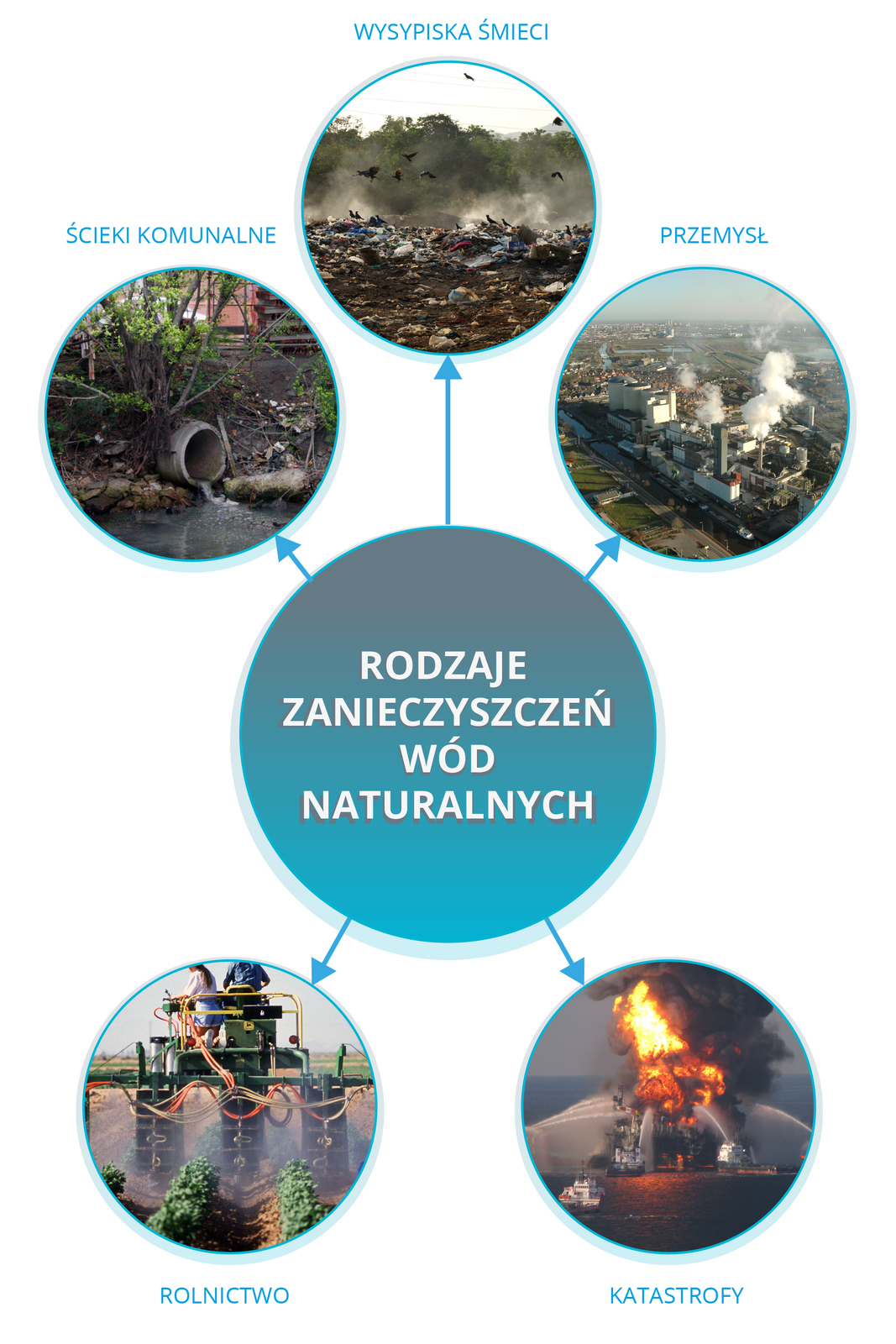 Sposoby oczyszczania wódOczyszczanie mechaniczne – stosowanie krat , sit , na których zatrzymują się zanieczyszczenia o dużych rozmiarach a następnie piaskowanieOczyszczanie biologiczne-  stosowanie mikroorganizmów , które rozkładają związki zanieczyszczające wodęOczyszczania chemiczne-  stosowanie związków chemicznych Ochrona wód przed zanieczyszczeniamiBudować oczyszczalnie ścieków w każdej miejscowościStosować nowoczesne technologie w przemyśleBudować bezpieczne wysypiska śmieciNie wrzucać odpadów do zbiorników wodnychRacjonalne stosować detergentyZapobiegać katastrofom ekologicznym i szybko reagować jeżeli wystąpiąPamietajcie! Woda, którą pijemy musi być zdrowa, smaczna i dlatego podlega stałym kontrolą w stacjach uzdatniania wody gdzie podlega procesom filtrowania, dezynfekcji, chlorowania i ozonowania.           Dziękuję